CORPORACIÓN EDUCACIONAL A&G 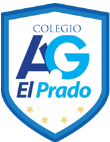 COLEGIO EL PRADO PROFESORA: JENNIFER TORRES 1RO BÁSICOGUÍA N° 6 DE APRENDIZAJE DE MATEMÁTICA 1RO BÁSICONombre: ______________________________ Fecha: ______________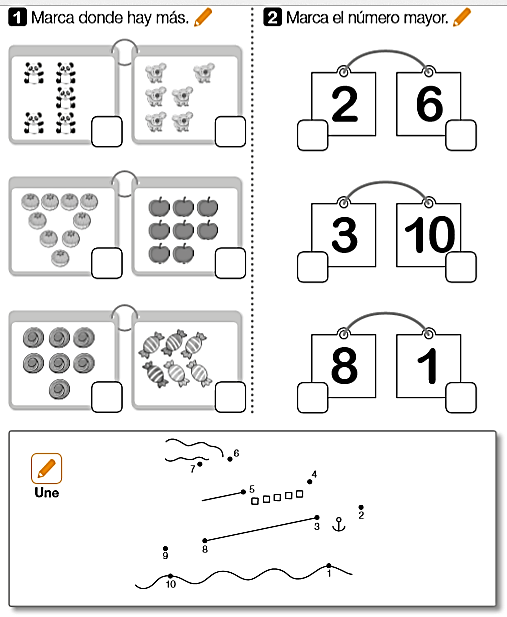 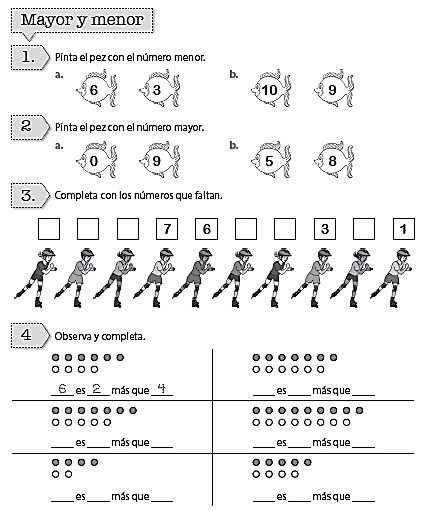 OBJETIVOReconocer números mayores y menores. 